Living Things and Their Environment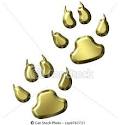 Directions: Complete the webquest and fill in the information below based on page #2 on the website about animal feet. Animal foot 1:  _____________________ (name of animal)Which habitat does it go with? _______________________Why do these feet work best in the habitat? ____________________________________________________________________________________________________________________________________________________________Animal foot 2: _______________________Which habitat does it go with? _______________________Why do these feet work best in the habitat? ____________________________________________________________________________________________________________________________________________________________Animal foot 3: ______________________Which habitat does it go with? _______________________Why do these feet work best in the habitat? ____________________________________________________________________________________________________________________________________________________________Animal foot 4: __________________________Which habitat does it go with? _______________________Why do these feet work best in the habitat? ____________________________________________________________________________________________________________________________________________________________Animal foot 5: ________________________Which habitat does it go with? _______________________Why do these feet work best in the habitat? ___________________________________________________________________________________________________________________________________________________________